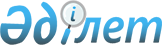 Об отдельных вопросах, связанных с товарами для личного пользованияРешение Совета Евразийской экономической комиссии от 20 декабря 2017 года № 107.
      В соответствии с пунктом 6 статьи 256, пунктом 11 статьи 260, пунктами 2, 3, 6 и 8 статьи 266 Таможенного кодекса Евразийского экономического союза Совет Евразийской экономической комиссии решил:  
      1. Установить, что: 
      а) стоимостные, весовые и (или) количественные нормы, в пределах которых товары для личного пользования ввозятся на таможенную территорию Евразийского экономического союза без уплаты таможенных пошлин, налогов, определяются согласно приложению № 1;
      б) единые ставки таможенных пошлин, налогов, а также категории товаров для личного пользования, в отношении которых подлежат уплате таможенные пошлины, налоги, взимаемые в виде совокупного таможенного платежа, определяются согласно приложению № 2;
      в) случаи и условия ввоза на таможенную территорию Евразийского экономического союза товаров для личного пользования с освобождением от уплаты таможенных пошлин, налогов определяются по перечню согласно приложению № 3;
      г) бывшие в употреблении товары для личного пользования, которые могут ввозиться в установленном количестве иностранными физическими лицами на период своего пребывания на таможенной территории Евразийского экономического союза без уплаты таможенных пошлин, налогов независимо от стоимости и (или) веса таких товаров, определяются по перечню согласно приложению № 4;
      д) случаи осуществления таможенного декларирования товаров для личного пользования лицом, действующим от имени и по поручению декларанта и не являющимся таможенным представителем, определяются по перечню согласно приложению № 5;
      е) категории товаров, не относящихся к товарам для личного пользования, определяются по перечню согласно приложению № 6;
      ж) в отношении категорий товаров для личного пользования, указанных в пунктах 1 – 4 приложения № 1 к настоящему Решению, законодательством государства – члена Евразийского экономического союза (далее соответственно – государство-член, Союз) могут устанавливаться более жесткие, чем предусмотренные приложением № 1 к настоящему Решению, стоимостные, весовые и (или) количественные нормы, в пределах которых такие товары для личного пользования ввозятся на таможенную территорию Союза без уплаты таможенных пошлин, налогов;
      з) установленные законодательством государства-члена более жесткие, чем предусмотренные приложением № 1 к настоящему Решению, стоимостные, весовые и (или) количественные нормы, в пределах которых товары для личного пользования ввозятся на таможенную территорию Союза без уплаты таможенных пошлин, налогов, применяются при выпуске товаров для личного пользования в свободное обращение в государстве-члене, законодательством которого установлены такие нормы;
      и) в части превышения установленных законодательством государства-члена более жестких, чем предусмотренные приложением № 1 к настоящему Решению, стоимостных, весовых и (или) количественных норм, в пределах которых товары для личного пользования ввозятся на таможенную территорию Союза без уплаты таможенных пошлин, налогов, применяются единые ставки таможенных пошлин, налогов, указанные в пунктах 1 – 4 приложения № 2 к настоящему Решению;
      к) исключен решением Совета Евразийской экономической комиссии от 19.08.2022 № 123 (вступает в силу по истечении 30 календарных дней с даты его официального опубликования).

      Сноска. Пункт 1 с изменением, внесенным решением Совета Евразийской экономической комиссии от 19.08.2022 № 123 (вступает в силу по истечении 30 календарных дней с даты его официального опубликования).


      2. Настоящее Решение вступает в силу по истечении 10 календарных дней с даты его официального опубликования, но не ранее даты вступления в силу Договора о Таможенном кодексе Евразийского экономического союза от 11 апреля 2017 года. 
      Члены Совета Евразийской экономической комиссии:  Стоимостные, весовые и (или) количественные нормы, в пределах которых товары для личного пользования ввозятся на таможенную территорию Евразийского экономического союза без уплаты таможенных пошлин, налогов* 
      Сноска. Приложение 1 с изменением, внесенным решением Совета Евразийской экономической комиссии от 19.08.2022 № 123 (вступает в силу по истечении 30 календарных дней с даты его официального опубликования).
      Сноска. Приложение № 1 с изменениями, внесенными решениями Совета Евразийской экономической комиссии от 01.11.2018 № 91 (вступает в силу по истечении 10 календарных дней с даты его официального опубликования); от 17.03.2022 № 35 (вступает в силу по истечении 10 календарных дней с даты его официального опубликования); от 15.04.2022 № 59 (вступает в силу по истечении 10 календарных дней с даты его официального опубликования); от 23.09.2022 № 151 (вступает в силу по истечении 10 календарных дней с даты его официального опубликования); от 19.08.2022 № 123 (вступает в силу по истечении 30 календарных дней с даты его официального опубликования); от 30.03.2023 № 30 (вступает в силу по истечении 10 календарных дней с даты его официального опубликования); от 27.09.2023 № 94 (вступает в силу по истечении 10 календарных дней с даты его официального опубликования).
      * За исключением транспортных средств для личного пользования, кузовов транспортных средств для личного пользования, а также судов, лодок и прочих плавучих средств, классифицируемых в товарной позиции 8903 ТН ВЭД ЕАЭС и не подлежащих государственной регистрации в соответствии с законодательством государств – членов Союза.
      Примечания: 1. Для целей настоящего документа под алкогольными напитками с концентрацией спирта более 0,5 об. % понимаются алкогольные напитки, включенные в товарные позиции 2203 00 – 2206 00 и 2208 ТН ВЭД ЕАЭС, за исключением этилового спирта, кваса.
      2. Нормы ввоза на таможенную территорию Союза товаров для личного пользования в сопровождаемом и (или) несопровождаемом багаже определяются без учета товаров для личного пользования, бывших в употреблении и необходимых в пути следования и (или) месте назначения, исходя из следующих критериев:
      общепринятая (традиционная) практика использования в пути следования и (или) месте назначения, в том числе с учетом сезонности, цели поездки, вида транспорта, частоты пересечения таможенной границы Союза;
      наличие признаков износа (в том числе царапин, вмятин, иных механических повреждений), стирки, иного использования;
      отсутствие бирок, ярлыков, этикеток, первичной упаковки, в том числе перемещаемых отдельно, за исключением упаковки, поврежденной способом, исключающим восстановление ее первоначального состояния экономически выгодным способом;
      ввоз в единичном или ином количестве, необходимом для общепринятой (традиционной) практики использования такого товара, в том числе с учетом сезонности, цели поездки, вида транспорта, объективной необходимости в пути следования и (или) месте назначения.
      3. Нормы ввоза на таможенную территорию Союза алкогольных напитков с концентрацией спирта более 0,5 об. %, табака, табачных изделий, продукции, содержащей табак, никотин и предназначенной для вдыхания с помощью нагрева или другими способами (без горения), применяются при въезде в Республику Казахстан для физических лиц, достигших 21-летнего возраста, при въезде в другие государства – члены Союза – для физических лиц, достигших 18-летнего возраста. Единые ставки таможенных пошлин, налогов, а также категории товаров для личного пользования, в отношении которых подлежат уплате таможенные пошлины, налоги, взимаемые в виде совокупного таможенного платежа
      Сноска. Приложение № 2 с изменениями, внесенными решениями Совета Евразийской экономической комиссии от 01.11.2018 № 91 (вступает в силу по истечении 10 календарных дней с даты его официального опубликования); от 17.03.2022 № 35 (вступает в силу по истечении 10 календарных дней с даты его официального опубликования); от 15.04.2022 № 59 (вступает в силу по истечении 10 календарных дней с даты его официального опубликования); от 23.09.2022 № 151 (вступает в силу по истечении 10 календарных дней с даты его официального опубликования); от 19.08.2022 № 123 (вступает в силу по истечении 30 календарных дней с даты его официального опубликования); от 30.03.2023 № 30 (вступает в силу по истечении 10 календарных дней с даты его официального опубликования); от 27.09.2023 № 94 (вступает в силу по истечении 10 календарных дней с даты его официального опубликования). Товары для личного пользования, ввозимые на таможенную территорию Евразийского экономического союза* 
      * За исключением транспортных средств для личного пользования, кузовов транспортных средств для личного пользования, а также судов, лодок и прочих плавучих средств, классифицируемых в товарной позиции 8903 ТН ВЭД ЕАЭС и не подлежащих государственной регистрации в соответствии с законодательством государств – членов Союза. Транспортные средства для личного пользования и кузова транспортных средств для личного пользования, ввозимые на таможенную территорию Союза любым способом 
      Примечания. 1. Для целей настоящего документа под алкогольными напитками с концентрацией спирта более 0,5 об. % понимаются алкогольные напитки, включенные в товарные позиции 2203 00 – 2206 00 и 2208 ТН ВЭД ЕАЭС, за исключением этилового спирта, кваса.
      2. Единые ставки таможенных пошлин, налогов в отношении алкогольных напитков с концентрацией спирта более 0,5 об. %, этилового спирта применяются при въезде в Республику Казахстан для физических лиц, достигших 21-летнего возраста, при въезде в другие государства – члены Союза – для физических лиц, достигших 18-летнего возраста. ПЕРЕЧЕНЬ 
случаев и условий ввоза на таможенную территорию Евразийского экономического союза товаров для личного пользования с освобождением от уплаты таможенных пошлин, налогов 
      Сноска. Перечень с изменениями, внесенными решениями Совета Евразийской экономической комиссии от 17.03.2022 № 39 (вступает в силу по истечении 10 календарных дней с даты его официального опубликования); от 19.08.2022 № 123 (вступает в силу по истечении 30 календарных дней с даты его официального опубликования); от 24.11.2023 № 134 (вступает в силу по истечении 10 календарных дней с даты его официального опубликования).
      1. Глава дипломатического представительства государства – члена Евразийского экономического союза (далее соответственно – государство-член, Союз), расположенного за пределами таможенной территории Союза, член дипломатического и административно-технического персонала дипломатического представительства государства-члена, расположенного за пределами таможенной территории Союза, глава консульского учреждения и иное консульское должностное лицо консульского учреждения государства-члена, расположенного за пределами таможенной территории Союза, консульский служащий консульского учреждения государства-члена, расположенного за пределами таможенной территории Союза, сотрудник представительства государства-члена при международной организации, расположенного за пределами таможенной территории Союза (далее соответственно – сотрудники, загранучреждение), а также проживающие вместе с сотрудником за пределами таможенной территории Союза члены его семьи могут ввозить на таможенную территорию Союза самостоятельно любым способом с освобождением от уплаты таможенных пошлин, налогов независимо от стоимости и веса товары для личного пользования (за исключением транспортных средств для личного пользования и кузовов транспортных средств для личного пользования) либо принадлежащие сотруднику или члену его семьи такие товары может ввозить иное лицо, действующее от имени и по поручению сотрудника или члена его семьи, в сопровождаемом и (или) несопровождаемом багаже при соблюдении следующих условий:
      а) товары для личного пользования (за исключением транспортных средств для личного пользования и кузовов транспортных средств для личного пользования) ввозятся не чаще 1 раза в календарный год в пределах срока работы сотрудника в загранучреждении при представлении: 
      сотрудником или членом его семьи – выданного в соответствии с законодательством государства-члена документа, удостоверяющего статус такого сотрудника или члена его семьи и подтверждающего, что в течение текущего календарного года таким сотрудником или членом его семьи товары для личного пользования не ввозились на таможенную территорию Союза с освобождением от уплаты таможенных пошлин, налогов;
      иным лицом, действующим от имени и по поручению сотрудника или члена его семьи, – следующих документов:
      выданный в соответствии с законодательством государства-члена документ, удостоверяющий статус такого сотрудника или члена его семьи и подтверждающий, что в течение текущего календарного года таким сотрудником или членом его семьи товары для личного пользования не ввозились на таможенную территорию Союза с освобождением от уплаты таможенных пошлин, налогов;
      опись товаров для личного пользования, составленная сотрудником или членом его семьи, подлинность подписи которого засвидетельствована уполномоченным должностным лицом загранучреждения или нотариусом;
      удостоверенная уполномоченным должностным лицом загранучреждения или нотариусом доверенность на осуществление ввоза и совершение таможенных операций, связанных с таможенным декларированием товаров для личного пользования, принадлежащих сотруднику или члену его семьи;
      б) товары для личного пользования (за исключением транспортных средств для личного пользования и кузовов транспортных средств для личного пользования) ввозятся в связи с прекращением работы сотрудника в загранучреждении, включая перевод на работу в другое государство или досрочный отзыв, при представлении:
      сотрудником или членом его семьи – выданного в соответствии с законодательством государства-члена документа, удостоверяющего статус такого сотрудника или члена его семьи и подтверждающего прекращение работы такого сотрудника в загранучреждении;
      иным лицом, действующим от имени и по поручению сотрудника или члена его семьи, – следующих документов:
      выданный в соответствии с законодательством государства-члена документ, удостоверяющий статус такого сотрудника или члена его семьи и подтверждающий прекращение работы такого сотрудника в загранучреждении;
      опись товаров для личного пользования, составленная сотрудником или членом его семьи, подлинность подписи которого засвидетельствована уполномоченным должностным лицом загранучреждения или нотариусом;
      удостоверенная уполномоченным должностным лицом загранучреждения или нотариусом доверенность на осуществление ввоза и совершение таможенных операций, связанных с таможенным декларированием товаров для личного пользования, принадлежащих сотруднику или члену его семьи.
      2. Принадлежащие сотруднику товары для личного пользования (за исключением транспортных средств для личного пользования и кузовов транспортных средств для личного пользования) могут быть ввезены перевозчиком в адрес члена семьи такого сотрудника в случае, если такой ввоз не может быть осуществлен сотрудником самостоятельно по причине его смерти, тяжелой болезни или по иной объективной причине при условии представления следующих документов:
      а) выданный в соответствии с законодательством государства-члена документ, удостоверяющий статус сотрудника, товары для личного пользования которого ввозятся, и подтверждающий смерть, тяжелую болезнь сотрудника или иную объективную причину;
      б) опись товаров для личного пользования, подписанная руководителем загранучреждения.
      3. Физическое лицо государства-члена, направленное на работу (для прохождения службы) в иностранное государство государственными органами государств-членов, может ввозить на таможенную территорию Союза в сопровождаемом и (или) несопровождаемом багаже с освобождением от уплаты таможенных пошлин, налогов товары для личного пользования (за исключением транспортных средств для личного пользования и кузовов транспортных средств для личного пользования) при одновременном соблюдении следующих условий:
      а) срок пребывания в таком иностранном государстве составлял не менее 11 месяцев;
      б) ввоз таких товаров осуществляется не чаще 1 раза в календарный год в период пребывания в таком иностранном государстве, в том числе при возвращении в государство-член в связи с окончанием работы (прохождения службы);
      в) выдаваемые в соответствии с законодательством государства-члена документы, подтверждающие в соответствии с законодательством государства-члена факт и срок работы (службы) в иностранном государстве, представлены.
      4. Физическое лицо государства-члена, временно проживавшее в иностранном государстве не менее 12 месяцев, может ввозить на таможенную территорию Союза в сопровождаемом и (или) несопровождаемом багаже с освобождением от уплаты таможенных пошлин, налогов товары для личного пользования, стоимость которых не превышает сумму, эквивалентную 5 000 евро (за исключением транспортных средств для личного пользования и кузовов транспортных средств для личного пользования), при условии подтверждения факта временного проживания в иностранном государстве в течение указанного срока в соответствии с законодательством государства-члена.      
      5. Физическим лицом государства-члена (независимо от того, является ли это лицо единственным наследником или обладает долей в наследстве) на таможенную территорию Союза в сопровождаемом и (или) несопровождаемом багаже и перевозчиком в адрес такого лица могут быть ввезены с освобождением от уплаты таможенных пошлин, налогов авто- и мототранспортные средства, прицепы к авто- и мототранспортным средствам, являющиеся транспортными средствами для личного пользования, в количестве не более 1 единицы каждого вида, иные товары для личного пользования, не являющиеся транспортными средствами для личного пользования, полученные в наследство за пределами таможенной территории Союза (признанные наследуемым имуществом), при условии документального подтверждения факта получения таких товаров в наследство (признания наследуемым имуществом) в соответствии с законодательством государства-члена.
      6. Иностранное физическое лицо, признанное переселившимся на постоянное место жительства в государство-член или получившее статус беженца, вынужденного переселенца в соответствии с законодательством государства-члена, может ввозить на таможенную территорию Союза любым способом с освобождением от уплаты таможенных пошлин, налогов:
      а) бывшие в употреблении товары для личного пользования (за исключением транспортных средств для личного пользования) при одновременном соблюдении следующих условий:
      ввоз на таможенную территорию Союза из страны предыдущего проживания, не являющейся государством-членом, осуществляется не позднее 18 месяцев с даты выдачи документа, подтверждающего признание иностранного физического лица переселившимся на постоянное место жительства в государство-член, или документа, подтверждающего получение таким лицом статуса беженца, вынужденного переселенца в соответствии с законодательством государства-члена;
      товары для личного пользования приобретены до даты выдачи документа, подтверждающего признание иностранного физического лица переселившимся на постоянное место жительства в государство-член, или документа, подтверждающего получение таким лицом статуса беженца, вынужденного переселенца в соответствии с законодательством государства-члена;
      ранее такое физическое лицо не осуществляло ввоз на территорию государства-члена товаров для личного пользования с освобождением от уплаты таможенных пошлин, налогов в этом государстве-члене в случае, если такое лицо ранее было признано переселившимся на постоянное место жительства в это государство-член или получило статус беженца, вынужденного переселенца в соответствии с законодательством этого государства-члена;
      б) авто- и мототранспортные средства, прицепы к авто- и мототранспортным средствам, являющиеся транспортными средствами для личного пользования, в количестве не более 1 единицы каждого вида при одновременном соблюдении следующих условий:
      ввоз на таможенную территорию Союза из страны предыдущего проживания, не являющейся государством-членом, осуществляется не позднее 18 месяцев с даты выдачи документа, подтверждающего признание иностранного физического лица переселившимся на постоянное место жительства в государство-член, или документа, подтверждающего получение таким лицом статуса беженца, вынужденного переселенца в соответствии с законодательством государства-члена;
      авто- и мототранспортные средства, прицепы к авто- и мототранспортным средствам, являющиеся транспортными средствами для личного пользования, находились в собственности (либо были приобретены на основании кредитного или лизингового договора и находились во владении) и были зарегистрированы на иностранное физическое лицо, признанное переселившимся на постоянное место жительства в государство-член или получившее статус беженца, вынужденного переселенца, в стране предыдущего проживания, не являющейся государством-членом, в течение не менее 6 месяцев либо иного более продолжительного срока, установленного законодательством государства-члена, до даты выдачи документа, подтверждающего признание такого иностранного физического лица переселившимся на постоянное место жительства в государство-член, или документа, подтверждающего получение таким физическим лицом статуса беженца, вынужденного переселенца в соответствии с законодательством государства-члена. При этом приобретенные на основании кредитного или лизингового договора указанные транспортные средства на момент совершения таможенных операций, связанных с их выпуском в свободное обращение, должны находиться в собственности такого лица;
      ранее такое физическое лицо не осуществляло ввоз на территорию государства-члена авто- и мототранспортных средств, прицепов к авто- и мототранспортным средствам, являющихся транспортными средствами для личного пользования, с освобождением от уплаты таможенных пошлин, налогов в этом государстве-члене в случае, если такое лицо ранее было признано переселившимся на постоянное место жительства в это государство-член или получило статус беженца, вынужденного переселенца в соответствии с законодательством этого государства-члена.
      Сноска. Пункт 6 с изменением, внесенным решением Совета Евразийской экономической комиссии от 22.05.2023 № 59 (вступает в силу по истечении 30 календарных дней с даты его официального опубликования).


      7. Иностранное физическое лицо, получившее разрешение на работу в государстве-члене в сферах деятельности, определенных в соответствии с законодательством государства-члена, может ввозить на таможенную территорию Союза в сопровождаемом и (или) несопровождаемом багаже на период пребывания на таможенной территории Союза с освобождением от уплаты таможенных пошлин, налогов бывшие в употреблении товары для личного пользования при условии представления такого разрешения на работу.
      8. Физическое лицо может ввозить на таможенную территорию Союза любым способом с освобождением от уплаты таможенных пошлин, налогов культурные ценности, документы национальных архивных фондов и оригиналы архивных документов, включенные в предусмотренный пунктом 4 Протокола о мерах нетарифного регулирования в отношении третьих стран (приложение № 7 к Договору о Евразийском экономическом союзе от 29 мая 2014 года) единый перечень товаров, к которым применяются меры нетарифного регулирования в торговле с третьими странами, при условии подтверждения их отнесения к таковым в соответствии с законодательством государства-члена.
      9. Физические лица могут ввозить на таможенную территорию Союза сроком по 31 декабря 2025 г. включительно любым способом с освобождением от уплаты таможенных пошлин, налогов моторные транспортные средства с электрическими двигателями, классифицируемые кодом 8703 80 000 2 ТН ВЭД ЕАЭС (далее – моторные транспортные средства с электрическими двигателями), в рамках количества, предусмотренного подпунктом 7.1.38 пункта 7 Решения Комиссии Таможенного союза от 27 ноября 2009 г. № 130 для Республики Армения, Республики Беларусь, Республики Казахстан и Кыргызской Республики соответственно в соответствующем году при одновременном соблюдении следующих условий:
      наличие гражданства одного из указанных государств-членов; 
      постоянное место жительства в государстве-члене, гражданином которого он является;
      представление в таможенный орган соответствующего государства-члена документа, выданного уполномоченным органом указанного государства-члена и содержащего сведения о лице, осуществляющем ввоз таких товаров, количестве ввозимых этим лицом товаров и их стоимости.
      Не допускается передача прав владения, пользования, распоряжения моторными транспортными средствами с электрическими двигателями лицам, имеющим гражданство Российской Федерации и (или) постоянное место жительства в Российской Федерации.
      Временный ввоз в Российскую Федерацию моторных транспортных средств с электрическими двигателями разрешен исключительно лицам, одновременно удовлетворяющим условиям, указанным в абзацах втором и третьем настоящего пункта, в случае если такие транспортные средства зарегистрированы в Республике Армения, Республике Беларусь, Республике Казахстан или Кыргызской Республике.
      Ограничения по пользованию и (или) распоряжению моторными транспортными средствами с электрическими двигателями действуют до уплаты таможенных пошлин, налогов в размере, предусмотренном пунктом 4 таблицы 2 приложения № 2 к Решению Совета Евразийской экономической комиссии от 20 декабря 2017 г. № 107, но не более трех лет с даты регистрации пассажирской таможенной декларации, в соответствии с которой товары выпущены в свободное обращение.
      Сноска. Приложение 3 дополнено пунктом 9 в соответствии с решением Совета Евразийской экономической комиссии от 17.03.2022 № 39 (вступает в силу по истечении 10 календарных дней с даты его официального опубликования); с изменениями, внесенными решением Совета Евразийской экономической комиссии от 24.11.2023 № 134 (вступает в силу по истечении 10 календарных дней с даты его официального опубликования).


      10. Сотрудники, являющиеся гражданами Республики Армения, Республики Беларусь, Республики Казахстан, Кыргызской Республики, за исключением не имеющих дипломатических или служебных паспортов членов административно-технического персонала, могут ввозить на таможенную территорию Союза самостоятельно любым способом с освобождением от уплаты таможенных пошлин, налогов авто- и мототранспортные средства, являющиеся транспортными средствами для личного пользования и принадлежащие сотруднику, либо принадлежащие сотруднику такие транспортные средства для личного пользования может ввозить иное лицо, действующее от имени и по поручению сотрудника, при соблюдении следующих условий:
      транспортное средство для личного пользования ввозится в связи с прекращением сотрудником работы в загранучреждении, включая его досрочный отзыв, при представлении:
      сотрудником – выданного в соответствии с законодательством государства-члена документа, удостоверяющего статус такого сотрудника и подтверждающего прекращение таким сотрудником работы в загранучреждении;
      иным лицом, действующим от имени и по поручению сотрудника, – следующих документов:
      выданный в соответствии с законодательством государства-члена документ, удостоверяющий статус такого сотрудника и подтверждающий прекращение таким сотрудником работы в загранучреждении;
      удостоверенная уполномоченным должностным лицом загранучреждения или нотариусом доверенность на осуществление ввоза и совершение таможенных операций, связанных с таможенным декларированием транспортных средств для личного пользования, принадлежащих сотруднику;
      срок работы сотрудника в загранучреждении на момент ввоза транспортного средства для личного пользования должен составлять не менее 11 месяцев (за исключением случая досрочного отзыва);
      транспортное средство для личного пользования ввозится в количестве 1 единицы на сотрудника;
      в течение 18 месяцев с даты регистрации пассажирской таможенной декларации, в соответствии с которой транспортное средство для личного пользования, ввезенное в соответствии с настоящим пунктом, выпущено в свободное обращение, не допускается передача иным лицам прав владения, пользования, распоряжения таким транспортным средством для личного пользования, за исключением передачи права пользования членам семьи сотрудника и передачи права владения иному лицу для проведения технического обслуживания, ремонта и (или) для хранения, с учетом случая, предусмотренного абзацем тринадцатым настоящего пункта; 
      ввоз транспортного средства для личного пользования осуществляется не позднее 6 месяцев с даты прекращения сотрудником работы в загранучреждении, включая его досрочный отзыв;
      ввоз транспортного средства для личного пользования осуществляется не чаще 1 раза в 4 календарных года.
      Ограничения по пользованию и (или) распоряжению транспортным средством для личного пользования, ввезенным с освобождением от уплаты таможенных пошлин, налогов в соответствии с настоящим пунктом, действуют до уплаты таможенных пошлин, налогов в размерах, предусмотренных пунктами 1, 3 и 4 таблицы 2 приложения № 2 к Решению Совета Евразийской экономической комиссии от 20 декабря 2017 г. № 107, но не более 18 месяцев с даты регистрации пассажирской таможенной декларации, в соответствии с которой такое транспортное средство для личного пользования выпущено в свободное обращение, с учетом случая, предусмотренного абзацем тринадцатым настоящего пункта.
      Не допускается передача прав владения, пользования, распоряжения транспортными средствами, ввезенными с освобождением от уплаты таможенных пошлин, налогов в соответствии с настоящим пунктом, лицам, имеющим гражданство Российской Федерации и (или) постоянное место жительства в Российской Федерации, в течение 36 месяцев с даты регистрации пассажирской таможенной декларации, в соответствии с которой такое транспортное средство для личного пользования выпущено в свободное обращение.
      Сноска. Приложение 3 дополнено пунктом 10 в соответствии с решением Совета Евразийской экономической комиссии от 29.08.2023 № 91 (вступает в силу по истечении 10 календарных дней с даты его официального опубликования).

 ПЕРЕЧЕНЬ  
бывших в употреблении товаров для личного пользования, которые могут ввозиться в установленном количестве иностранными физическими лицами на период своего пребывания на таможенной территории Евразийского экономического союза без уплаты таможенных пошлин, налогов независимо от стоимости и (или) веса таких товаров 
      1. Одежда, обувь, головные уборы, зонты, ювелирные изделия, предметы личной гигиены, другие товары личного характера в количестве, необходимом для использования в период пребывания на таможенной территории Евразийского экономического союза (далее – Союз).
      2. Портативная звукозаписывающая, видеозаписывающая, воспроизводящая аппаратура, фотоаппаратура в количестве не более 1 единицы каждого наименования и принадлежности к такой аппаратуре, носители видеозаписи, носители записи звука в количестве, необходимом для использования в период пребывания на таможенной территории Союза.
      3. Мобильные телефоны, смартфоны и аналогичные устройства связи в количестве не более 2 единиц.
      4. Портативные персональные компьютеры, планшеты, игровые приставки в количестве не более 1 единицы каждого наименования и принадлежности к ним в количестве, необходимом для использования в период пребывания на таможенной территории Союза.
      5. Переносные музыкальные инструменты в количестве, необходимом для использования в период пребывания на таможенной территории Союза.
      6. Культурные ценности (при подтверждении отнесения к таковым в соответствии с законодательством государства – члена Союза) в количестве, необходимом для использования в период пребывания на таможенной территории Союза.
      7. Детские коляски, детские сиденья, закрепленные на сиденьях автомобилей в количестве, необходимом для использования в период пребывания на таможенной территории Союза.
      8. Коляски для инвалидов в количестве, необходимом для использования в период пребывания на таможенной территории Союза.
      9. Инвентарь и принадлежности для спорта, туризма и охоты, воздушные шары в количестве, необходимом для использования в период пребывания на таможенной территории Союза.
      10. Домашние животные, в том числе используемые для охоты, спорта, туризма, в количестве, необходимом для использования в период пребывания на таможенной территории Союза.
      11. Портативные диализаторы, другие аналогичные медицинские приборы и расходуемые материалы к ним в количестве, необходимом для использования в период пребывания на таможенной территории Союза.  ПЕРЕЧЕНЬ 
случаев осуществления таможенного декларирования товаров для личного пользования лицом, действующим от имени и по поручению декларанта и не являющимся таможенным представителем 
      Сноска. Приложение 5 с изменениями, внесенными решениями Совета Евразийской экономической комиссии от 19.08.2022 № 123 (вступает в силу по истечении 30 календарных дней с даты его официального опубликования); от 29.08.2023 № 91 (вступает в силу по истечении 10 календарных дней с даты его официального опубликования).
      1. Ввоз на таможенную территорию Евразийского экономического союза (далее – Союз) в сопровождаемом и (или) несопровождаемом багаже товаров для личного пользования (за исключением кузовов транспортных средств для личного пользования), принадлежащих главе дипломатического представительства, члену дипломатического и административно-технического персонала дипломатического представительства государства – члена Союза, главе консульского учреждения и иному консульскому должностному лицу, консульскому служащему консульского учреждения государства – члена Союза, сотруднику представительства государства – члена Союза при международной организации, расположенного за пределами таможенной территории Союза (далее соответственно – сотрудники, загранучреждение), проживающему вместе с сотрудником члену его семьи и ввозимых с освобождением от уплаты таможенных пошлин, налогов физическим лицом, действующим от имени и по поручению такого сотрудника или члена его семьи.
      В этом случае таможенное декларирование таких товаров, в том числе помещаемых под таможенную процедуру таможенного транзита, осуществляется физическим лицом, осуществляющим ввоз товаров для личного пользования, принадлежащих сотруднику или члену его семьи.
      При таможенном декларировании вместе с пассажирской таможенной декларацией таможенному органу представляются в том числе:
      опись товаров для личного пользования, составленная сотрудником или членом его семьи, подлинность подписи которого засвидетельствована уполномоченным должностным лицом загранучреждения или нотариусом;
      удостоверенная уполномоченным должностным лицом загранучреждения или нотариусом доверенность на осуществление ввоза и совершение таможенных операций, связанных с таможенным декларированием товаров для личного пользования, принадлежащих сотруднику или члену его семьи;
      документ, подтверждающий соблюдение условий ввоза с освобождением от уплаты таможенных пошлин, налогов.
      При наличии у физического лица, действующего от имени и по поручению сотрудника и члена его семьи, собственных товаров для личного пользования, подлежащих таможенному декларированию, таможенное декларирование таких товаров производится путем заполнения этим лицом отдельной декларации.
      Сноска. Пункт 1 с изменением, внесенным решением Совета Евразийской экономической комиссии от 29.08.2023 № 91 (вступает в силу по истечении 10 календарных дней с даты его официального опубликования).


      2. Ввоз на таможенную территорию Союза принадлежащих сотруднику товаров для личного пользования (за исключением транспортных средств для личного пользования и кузовов транспортных средств для личного пользования) перевозчиком в адрес члена семьи такого сотрудника, если такой ввоз не может быть осуществлен сотрудником самостоятельно по причине его смерти, тяжелой болезни или по иной объективной причине.
      В этом случае таможенное декларирование таких товаров осуществляется членом семьи сотрудника, в адрес которого осуществляется ввоз принадлежащих сотруднику товаров для личного пользования.
      При таможенном декларировании вместе с пассажирской таможенной декларацией таможенному органу представляются в том числе:
      выданный в соответствии с законодательством государства – члена Союза документ, удостоверяющий статус сотрудника, товары для личного пользования которого ввозятся, и подтверждающий смерть, тяжелую болезнь сотрудника или иную объективную причину; 
      опись товаров для личного пользования, подписанная руководителем загранучреждения.  ПЕРЕЧЕНЬ
категорий товаров, не относящихся к товарам для личного пользования
      Сноска. Перечень с изменениями, внесенными решениями Совета Евразийской экономической комиссии от 28.05.2019 № 53 (вступает в силу по истечении 30 календарных дней с даты его официального опубликования); от 19.08.2022 № 123 (вступает в силу по истечении 30 календарных дней с даты его официального опубликования).
      1. Икра осетровых видов рыб в количестве более 250 г.
      2. Рыба, ракообразные (живые, охлажденные, мороженые) в количестве более 5 кг.
      3. Этиловый спирт, алкогольные напитки с концентрацией спирта более 0,5 об. % общим объемом более 5 л, ввозимые в Республику Казахстан лицом, достигшим 21-летнего возраста, ввозимые в другие государства – члены Евразийского экономического союза (далее – Союз) лицом, достигшим 18-летнего возраста.
      4. Этиловый спирт, алкогольные напитки с концентрацией спирта более 0,5 об. %, ввозимые в Республику Казахстан лицом, не достигшим 21-летнего возраста, ввозимые в другие государства – члены Союза лицом, не достигшим 18-летнего возраста.
      5. Табак, табачные изделия, продукция, содержащая табак, никотин и предназначенная для вдыхания с помощью нагрева или другими способами (без горения), в количестве более 200 сигарет, или 50 сигар (сигарилл), или 200 изделий с нагреваемым табаком ("стиков"), или 250 г табака или изделия в ассортименте общим весом более 250 г, ввозимые в Республику Казахстан лицом, достигшим 21-летнего возраста, ввозимые в другие государства – члены Союза лицом, достигшим 18-летнего возраста.
      6. Табак, табачные изделия, продукция, содержащая табак, никотин и предназначенная для вдыхания с помощью нагрева или другими способами (без горения), ввозимые в Республику Казахстан лицом, не достигшим 21-летнего возраста, ввозимые в другие государства – члены Союза лицом, не достигшим 18-летнего возраста.
      7. Вывозимые с таможенной территории Союза товары, в отношении которых законодательством государства – члена Союза установлены вывозные таможенные пошлины (за исключением топлива, находящегося в обычных баках транспортного средства для личного пользования, и в количестве не более 10 л в отдельной емкости).
      8. Природные алмазы (за исключением бриллиантов стоимостью не более 75 тыс. долларов США, вывозимых с таможенной территории Союза).
      9. Авто- и мототранспортные средства и прицепы к авто- и мототранспортным средствам, не включенные в перечень отдельных видов авто- и мототранспортных средств и прицепов к авто- и мототранспортным средствам, являющихся транспортными средствами для личного пользования, утвержденный Решением Коллегии Евразийской экономической комиссии от 30 июня 2017 г. № 74.
      10. Двигатели внутреннего сгорания (за исключением подвесных лодочных моторов).
      11. Котлы центрального отопления, классифицируемые в субпозиции 8403 10 ТН ВЭД ЕАЭС.
      12. Машины, механизмы, оборудование, классифицируемые в позициях 8426 – 8430, 8433 – 8442, 8444 00 – 8449 00 000 0, 8453 – 8464, из 8465, 8466, 8468, 8474 – 8480, 8486, 8514, 8530, 8534 00, 8535, 8545, 8548, 9024, 9027, 9030 и 9031 ТН ВЭД ЕАЭС (за исключением косилок для газонов, парков или спортплощадок, бытовой пилы дисковой).
      13. Солярии для загара.
      14. Медицинская техника и оборудование (за исключением шприцов, игл, катетеров, канюлей, аналогичных инструментов, оборудования для измерения кровяного давления, температуры, а также аппаратуры, необходимой для использования по медицинским показаниям).
      15. Мебель медицинская, хирургическая, стоматологическая или ветеринарная (за исключением необходимых для использования по медицинским показаниям больничных коек с механическими приспособлениями). 
      16. Парикмахерские кресла и аналогичные кресла, их части.
      17. Аппаратура и оборудование для фотолабораторий, классифицируемые в товарной позиции 9010 ТН ВЭД ЕАЭС.
      18. Приборы, аппаратура и модели, предназначенные для демонстрационных целей, классифицируемые в товарной позиции 9023 00 ТН ВЭД ЕАЭС.
      19. Игры, приводимые в действие монетами, банкнотами, банковскими карточками, жетонами или аналогичными средствами оплаты.
      20. Товары, в отношении которых применяются меры экспортного контроля, в случаях и порядке, установленных в соответствии с законодательством государства – члена Союза. 
      Примечание.  Для целей настоящего документа под алкогольными напитками с концентрацией спирта более 0,5 об. % понимаются алкогольные напитки, включенные в товарные позиции 2203 00 – 2206 00 и 2208 ТН ВЭД ЕАЭС, за исключением этилового спирта, кваса.
					© 2012. РГП на ПХВ «Институт законодательства и правовой информации Республики Казахстан» Министерства юстиции Республики Казахстан
				
От РеспубликиАрмения
От РеспубликиБеларусь
От РеспубликиКазахстан
От КыргызскойРеспублики
От РоссийскойФедерации
В. Габриелян
В. Матюшевский
А. Мамин
Т. Абдыгулов
И. ШуваловПРИЛОЖЕНИЕ № 1
к Решению Совета 
Евразийской экономической 
комиссии
от 20 декабря 2017 г. № 107 
Категории товаров для личного пользования и способы их ввоза
Стоимостные, весовые и (или) количественные нормы ввоза 
1. Товары для личного пользования (за исключением этилового спирта, алкогольных напитков с концентрацией спирта более 0,5 об.%), ввозимые в сопровождаемом и (или) несопровождаемом багаже воздушным видом транспорта, включая: табак; табачные изделия; продукцию, содержащую табак, никотин и предназначенную для вдыхания с помощью нагрева или другими способами (без горения)
стоимость не превышает сумму, эквивалентную 10 000 евро, и вес не превышает 50 кг 200 сигарет, или 50 сигар (сигарилл), или 200 изделий с нагреваемым табаком ("стиков"), или 250 г табака, или изделия в ассортименте общим весом не более 250 г 
2. Товары для личного пользования (за исключением этилового спирта, алкогольных напитков с концентрацией спирта более 0,5 об. %), ввозимые в сопровождаемом и (или) несопровождаемом багаже видами транспорта, отличными от воздушного, или в пешем порядке, включая:
для Республики Армения: стоимость не превышает сумму, эквивалентную 500 евро, и (или) вес не превышает 25 кг
для Республики Беларусь, Республики Казахстан, Кыргызской Республики и Российской Федерации: до 1 апреля 2024 г. – стоимость не превышает сумму, эквивалентную 1 000 евро, и вес не превышает 31 кг; с 1 апреля 2024 г. – стоимость не превышает сумму, эквивалентную 500 евро, и (или) вес не превышает 25 кг
табак; табачные изделия; продукцию, содержащую табак, никотин и предназначенную для вдыхания с помощью нагрева или другими способами (без горения)
200 сигарет, или 50 сигар (сигарилл), или 200 изделий с нагреваемым табаком ("стиков"), или 250 г табака, или изделия в ассортименте общим весом не более 250 г 
3. Товары для личного пользования (за исключением этилового спирта, алкогольных напитков с концентрацией спирта более 0,5 об. %), доставляемые перевозчиком, включая:
табак; табачные изделия; продукцию, содержащую табак, никотин и предназначенную для вдыхания с помощью нагрева или другими способами (без горения)
до 1 апреля 2024 г. – стоимость не превышает сумму, эквивалентную 1000 евро, и вес не превышает 31 кг; 
200 сигарет, или 50 сигар (сигарилл), или 200 изделий с нагреваемым табаком ("стиков"), или 250 г табака, или изделия в ассортименте общим весом не более 250 г
4. Товары для личного пользования, пересылаемые в международных почтовых отправлениях
до 1 апреля 2024 г. – стоимость не превышает сумму, эквивалентную 1000 евро, и вес брутто не превышает 31 кг; с 1 апреля 2024 г. – стоимость не превышает сумму, эквивалентную 200 евро, и вес брутто не превышает 31 кг
5. Алкогольные напитки с концентрацией спирта более 0,5 об. %, ввозимые в сопровождаемом и (или) несопровождаемом багаже
3 л 
6. Награды в виде орденов, медалей, кубков, ввозимые любым способом награжденными за пределами таможенной территории Евразийского экономического союза (далее – Союз) и (или) в адрес таких лиц при условии представления документов, подтверждающих получение таких наград
независимо от стоимости и веса
7. Спортивный инвентарь, фото- и видеооборудование, иные товары, используемые в профессиональной деятельности, не связанной с осуществлением предпринимательской деятельности, физическими лицами, аккредитованными в государствах – членах Союза для участия в официальных международных спортивных, культурных, научно-исследовательских, образовательных и иных подобных мероприятиях, проводимых на территориях государств – членов Союза, ввозимые такими лицами любым способом и (или) в адрес таких лиц
независимо от стоимости и веса в количестве, необходимом для использования в период пребывания на таможенной территории Союза
8. Гробы с телами (останками) и урны с прахом (пеплом) умерших, ввозимые любым способом
независимо от стоимости и веса
9. Наличные денежные средства и (или) денежные инструменты, ввозимые любым способом
независимо от стоимости и весаПРИЛОЖЕНИЕ № 2 
к Решению Совета 
Евразийской экономической 
комиссии 
от 20 декабря 2017 г. № 107 Таблица 1
Категории товаров для личного пользования и способы их ввоза
Стоимостные, весовые и (или) количественные нормы ввоза
Единые ставки таможенных пошлин, налогов
1. Товары для личного пользования (за исключением этилового спирта, алкогольных напитков с концентрацией спирта более 0,5 об. %), ввозимые в сопровождаемом и (или) несопровождаемом багаже воздушным видом транспорта
стоимость превышает сумму, эквивалентную 10 000 евро, и (или) вес превышает 50 кг
30 процентов от стоимости в части превышения стоимостной нормы, но не менее 4 евро за 1 кг веса в части превышения весовой нормы
2. Товары для личного пользования (за исключением этилового спирта, алкогольных напитков, пива, неделимых товаров для личного пользования), ввозимые в сопровождаемом и (или) несопровождаемом багаже видами транспорта, отличными от воздушного, или в пешем порядке
для Республики Армения: стоимость превышает сумму, эквивалентную 500 евро, и (или) вес превышает 25 кг
для Республики Беларусь, Республики Казахстан, Кыргызской Республики и Российской Федерации: до 1 апреля 2024 г. – стоимость превышает сумму, эквивалентную 1 000 евро, и (или) вес превышает 31 кг; с 1 апреля 2024 г. – стоимость превышает сумму, эквивалентную 500 евро, и (или) вес превышает 25 кг
30 процентов от стоимости, но не менее 4 евро за 1 кг веса в части превышения стоимостной и (или) весовой норм
3. Товары для личного пользования (за исключением этилового спирта, алкогольных напитков с концентрацией спирта более 0,5 об. %), доставляемые перевозчиком
до 1 апреля 2024 г. – стоимость превышает сумму, эквивалентную 1000 евро, и (или) вес превышает 31 кг; 
с 1 апреля 2024 г. – стоимость превышает сумму, эквивалентную 200 евро, и (или) вес превышает 31 кг
15 процентов от стоимости в части превышения стоимостной нормы, но не менее 2 евро за 1 кг веса в части превышения весовой нормы
4. Товары для личного пользования, пересылаемые в международных почтовых отправлениях
до 1 апреля 2024 г. – стоимость превышает сумму, эквивалентную 1000 евро, и (или) вес брутто превышает 31 кг; 
с 1 апреля 2024 г. – стоимость превышает сумму, эквивалентную 200 евро, и (или) вес брутто превышает 31 кг
15 процентов от стоимости в части превышения стоимостной нормы, но не менее 2 евро за 1 кг веса в части превышения весовой нормы
5. Исключен решением Совета Евразийской экономической комиссии от 19.08.2022 № 123 (вступает в силу по истечении 30 календарных дней с даты его официального опубликования).
5. Исключен решением Совета Евразийской экономической комиссии от 19.08.2022 № 123 (вступает в силу по истечении 30 календарных дней с даты его официального опубликования).
5. Исключен решением Совета Евразийской экономической комиссии от 19.08.2022 № 123 (вступает в силу по истечении 30 календарных дней с даты его официального опубликования).
6. Этиловый спирт, ввозимый в сопровождаемом и (или) несопровождаемом багаже, а также доставляемый перевозчиком 
в количестве до 5 л включительно
22 евро за 1 л
7. Алкогольные напитки с концентрацией спирта более 0,5 об. %, ввозимые в сопровождаемом и (или) несопровождаемом багаже
в количестве более 3 л, но не более 5 л
10 евро за 1 л в части превышения количественной нормы 3 л
8. Алкогольные напитки с концентрацией спирта более 0,5 об. %, доставляемые перевозчиком
в количестве до 5 л включительно
10 евро за 1 л
9. Товары для личного пользования, ввозимые в сопровождаемом и (или) несопровождаемом багаже физическим лицом государства – члена Евразийского экономического союза (далее – Союз), временно проживавшим в иностранном государстве не менее 12 месяцев, при подтверждении факта временного проживания в иностранном государстве в течение указанного срока в порядке, установленном законодательством государства – члена Союза
стоимость превышает сумму, эквивалентную 5 000 евро
30 процентов от стоимости, но не менее 4 евро за 1 кг веса в части превышения стоимостной нормы 5 000 евро в эквивалентеТаблица 2
Категории транспортных средств для личного пользования, кузова транспортных средств для личного пользования
Таможенные пошлины, налоги, подлежащие уплате
1. Квадроциклы, снегоходы, снегоболотоходы, мотовездеходы и иные моторные транспортные средства, не предназначенные для движения по дорогам общего пользования (за исключением гоночных автомобилей, не предназначенных для движения по дорогам общего пользования), классифицируемые в товарной позиции 8703 ТН ВЭД ЕАЭС
Мотоциклы, мопеды, мотороллеры, классифицируемые в товарной позиции 8711 ТН ВЭД ЕАЭС
Моторные транспортные средства для перевозки не более 12 человек, включая водителя, классифицируемые в товарной позиции 8702 ТН ВЭД ЕАЭС
Моторные транспортные средства для перевозки грузов с полной массой до 5 тонн включительно, классифицируемые в субпозициях 8704 21 , 8704 31, 8704 41 и 8704 51 ТН ВЭД ЕАЭС, за исключением моторных транспортных средств, специально предназначенных для перевозки высокорадиоактивных материалов
Прицепы к авто- и мототранспортным средствам, являющимся транспортными средствами для личного пользования
в виде совокупного таможенного платежа
2. Водные суда, воздушные суда, а также суда, лодки и прочие плавучие средства, классифицируемые в товарной позиции 8903 ТН ВЭД ЕАЭС и не подлежащие государственной регистрации в соответствии с законодательством государств – членов Союза
в виде совокупного таможенного платежа
3. Автомобили легковые (за исключением автомобилей, специально предназначенных для медицинских целей) и прочие моторные транспортные средства, предназначенные главным образом для перевозки людей, классифицируемые в товарной позиции 8703 ТН ВЭД ЕАЭС (за исключением транспортных средств, указанных в пунктах 1 и 4 настоящей таблицы):
в отношении автомобилей, с момента выпуска которых прошло не более 3 лет:
стоимость которых не превышает 8 500 евро в эквиваленте стоимость которых превышает 8 500 евро в эквиваленте, но не превышает 16 700 евро в эквиваленте
стоимость которых превышает16 700 евро в эквиваленте, но не превышает 42 300 евро в эквиваленте стоимость которых превышает 42 300 евро в эквиваленте, но не превышает 84 500 евро в эквиваленте стоимость которых превышает 84 500 евро в эквиваленте, но не превышает 169 000 евро в эквиваленте стоимость которых превышает 169 000 евро в эквиваленте в отношении автомобилей, с момента выпуска которых прошло более 3 лет, но не более 5 лет:
рабочий объем двигателя которых не превышает 1 000 куб. см рабочий объем двигателя которых превышает 1 000 куб. см, но не превышает 1 500 куб. см
рабочий объем двигателя которых превышает 1 500 куб. см,но не превышает 1 800 куб. см
рабочий объем двигателя которых превышает 1 800 куб. см,но не превышает 2 300 куб. см рабочий объем двигателя которых превышает 2 300 куб. см, но не превышает 3 000 куб. см рабочий объем двигателя которых превышает 3 000 куб. см в отношении автомобилей, с момента выпуска которых прошло более 5 лет:
рабочий объем двигателя которых не превышает 1 000 куб. см рабочий объем двигателя которых превышает 1 000 куб. см, но не превышает 1 500 куб. см рабочий объем двигателя которых превышает 1 500 куб. см, но не превышает 1 800 куб. см рабочий объем двигателя которых превышает 1 800 куб. см, но не превышает 2 300 куб. см рабочий объем двигателя которых превышает 2 300 куб. см, но не превышает 3 000 куб. см рабочий объем двигателя которых превышает 3 000 куб. см
по единой ставке 54 процента от стоимости, но не менее 2,5 евро за 1 куб. см рабочего объема двигателя по единой ставке 48 процентов от стоимости, но не менее 3,5 евро за 1 куб. см рабочего объема двигателя по единой ставке 48 процентов от стоимости, но не менее 5,5 евро за 1 куб. см рабочего объема двигателя 
по единой ставке 48 процентов от стоимости, но не менее 7,5 евро за 1 куб. см рабочего объема двигателя
по единой ставке 48 процентов от стоимости, но не менее 15 евро за 1 куб. см рабочего объема двигателя
по единой ставке 48 процентов от стоимости, но не менее 20 евро за 1 куб. см рабочего объема двигателя
по единой ставке в размере 1,5 евро за 1 куб. см рабочего объема двигателя по единой ставке в размере 1,7 евро за 1 куб. см рабочего объема двигателя по единой ставке в размере 2,5 евро за 1 куб. см рабочего объема двигателя по единой ставке в размере 2,7 евро за 1 куб. см рабочего объема двигателя по единой ставке в размере 3 евро за 1 куб. см рабочего объема двигателя по единой ставке в размере 3,6 евро за 1 куб. см рабочего объема двигателя по единой ставке в размере 3 евро за 1 куб. см рабочего объема двигателя по единой ставке в размере 3,2 евро за 1 куб. см рабочего объема двигателя по единой ставке в размере 3,5 евро за 1 куб. см рабочего объема двигателя по единой ставке в размере 4,8 евро за 1 куб. см рабочего объема двигателя
по единой ставке в размере 5 евро за 1 куб. см рабочего объема двигателя
по единой ставке в размере 5,7 евро за 1 куб. см рабочего объема двигателя
4. Автомобили легковые и прочие моторные транспортные средства, предназначенные главным образом для перевозки людей, содержащие в качестве ходовых исключительно электродвигатели (один или несколько), классифицируемые в субпозиции 8703 80 000 ТН ВЭД ЕАЭС
в виде совокупного таможенного платежа
5. Кузова транспортных средств для личного пользования
в виде совокупного таможенного платежаПРИЛОЖЕНИЕ № 3
к Решению Совета 
Евразийской экономической 
комиссии 
от 20 декабря 2017 г. № 107 ПРИЛОЖЕНИЕ № 5 
к Решению Совета 
Евразийской экономической 
комиссии 
от 20 декабря 2017 г. № 107